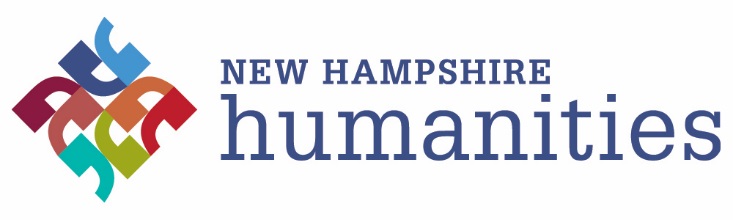 Book Grant Application                          		 BG                                                                           Please complete and email this application to Mary Nolin: mnolin@nhhumanities.org four weeks prior to the date of your first book program.  		  	Organization: Address: Teacher(s):  Teacher’s preferred phone:                   Email: Number of expected participants including teachers:  Type of class (ESOL, ABE, ALS, HS Equivalency, Disabled Adult, Correctional Facility, Family Literacy, other): Book Discussion Theme: Books Requested:What are your goals for class book discussions?    County: ____________________Congressional District:         District 1               District 2	 (please underline/highlight district)Program Location Demographics: Rural        Suburban        Urban     (please underline/highlight location)_________________________________________________________________________________________Assurance: By submitting this form, I certify that each of the students in my classroom will receive a copy of each of the books requested and they will keep the books to share with their families.  The organization and individuals named in this application have agreed to participate in the proposed book grant on the terms specified. NH Humanities’ support will be acknowledged verbally at the program and on printed materials. I agree to complete all required evaluation, student work samples,  and attendance forms within two weeks of the end of the program.   Teacher or Program Coordinator:	 Date:  Connections Coordinator: 	 Date: Please attach completed form to: mnolin@nhhumanities.org    Title AuthorDates of Book Discussion